Jelentkezési lapSEBESTYÉN ÁDÁM XXIII. ORSZÁGOS BUKOVINAI SZÉKELY MESEMONDÓ VERSENYRE 
2020. MÁRCIUS 28. 
ÉRD Jelentkezési határidő: 2020. március 13. (péntek)NÉV: ____________________________________________________________LAKCÍM: _________________________________________________________ÉLETKOR:____________
OSZTÁLY: _________MESE CÍME :____________________________________________________BEMUTATKOZÁS: _______________________________________________________________________________________________________________________________________________________________________________________________________________Ebéd ára: 1200 Ft (a versenyzőknek a Bukovinai Székelyek Országos Szövetsége fizeti)
                  Kérem, húzza alá a megfelelőt:       Ebédet kér                            Ebédet nem kér    ………………………………………
AláírásProgram: 9.00 – 9. 45 Regisztráció 

9.45 – 10.00 Megnyitó 

10. 00 – Versenyprogram (3 korosztály) Utazás: 
Az indított különjáratú busz költségét a Bukovinai Székelyek Országos Szövetsége állja a versenyzőknek és kísérőiknek is. A jelentkezéstől függően egy vagy két buszt indítunk. 
Kérjük, minél előbb küldjék el a jelentkezést. Támogatóink: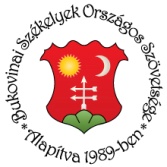 Érdi Bukovinai Székely Népdalkör Egyesület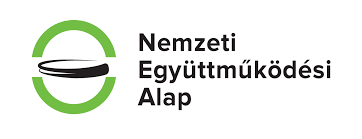 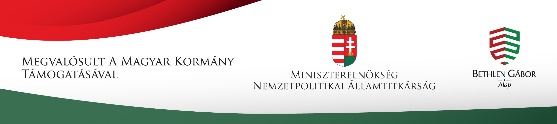 